The Durham Visual Arts Department  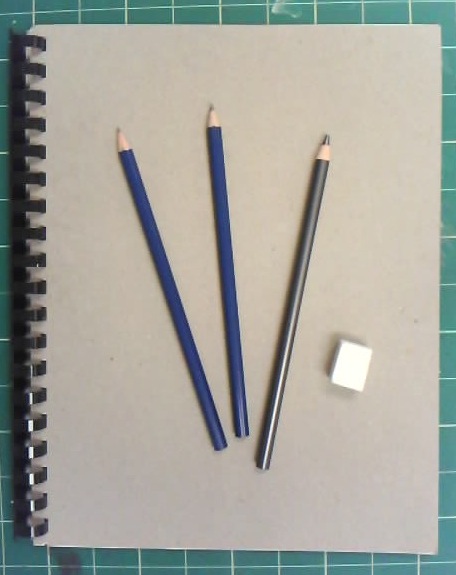 			Presents:THE SKETCHBOOK SALE!This is your opportunity to buy a good sketchbook at a reduced cost from the average art or supply store, and proceeds of the sales will go to support Durham Visual Arts Students!